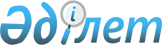 Об утверждении бюджета Булакского сельского округа Есильского района Северо-Казахстанской области на 2023-2025 годыРешение маслихата Есильского района Северо-Казахстанской области от 30 декабря 2022 года № 26/298.
      Сноска. Вводится в действие с 01.01.2023 в соответствии с пунктом 7 настоящего решения.
      В соответствии со статьей 9-1, с пунктом 2 статьи 75 Бюджетного кодекса Республики Казахстан, с пунктом 2-7 статьи 6 Закона Республики Казахстан "О местном государственном управлении и самоуправлении в Республике Казахстан", маслихат Есильского района Северо-Казахстанской области РЕШИЛ:
      1. Утвердить бюджет Булакского сельского округа Есильского района Северо-Казахстанской области на 2023-2025 годы, согласно приложениям 1, 2, 3 соответственно, в том числе на 2023 год в следующих объемах:
      1)доходы - 176 923,8 тысяч тенге:
      налоговые поступления - 3 546,3 тысяч тенге;
      неналоговые поступления - 0 тысяч тенге;
      поступления от продажи основного капитала - 1 085,7 тысяч тенге;
      поступления трансфертов - 172 277 тысяч тенге;
      2)затраты - 177 528,3 тысяч тенге;
      3)чистое бюджетное кредитование - 0 тысяч тенге:
      бюджетные кредиты - 0 тысяч тенге;
      погашение бюджетных кредитов - 0 тысяч тенге;
      4) сальдо по операциям с финансовыми активами - 0 тысяч тенге:
      приобретение финансовых активов - 0 тысяч тенге;
      поступления от продажи финансовых активов государства - 0 тысяч тенге;
      5) дефицит (профицит) бюджета - - 604,5 тысяч тенге;
      6) финансирование дефицита (использование профицита) бюджета - 604,5 тысяч тенге:
      поступление займов - 0 тысяч тенге;
      погашение займов - 0 тысяч тенге;
      используемые остатки бюджетных средств - 604,5 тысяч тенге.
      Сноска. Пункт 1 в редакции решения маслихата Есильского района Северо Казахстанской области от 14.04.2023 № 3/18 (вводится в действие с 01.01.2023) ; от 05.10.2023 № 9/109 (вводится в действие с 01.01.2023); от 27.11.2023 № 10/125 (вводится в действие с 01.01.2023).


      1-1. Предусмотреть в бюджете Булакского сельского округа расходы за счет свободных остатков бюджетных средств, сложившихся на начало финансового года, возврат неиспользованных целевых трансфертов выделенных в 2022 финансовом году из районного бюджета в сумме 1,9 тысяч тенге, согласно приложению 4.
      Сноска. Решение дополнено пунктом 1-1 в соответствии с решением маслихата Есильского района Северо-Казахстанской области от 14.04.2023 № 3/18 (вводится в действие с 01.01.2023).


      1-2. Предусмотреть в бюджете Булакского сельского округа расходы за счет свободных остатков бюджетных средств, сложившихся на начало финансового года в сумме 602,6 тысяч тенге, согласно приложению 4.
      Сноска. Решение дополнено пунктом 1-2 в соответствии с решением маслихата Есильского района Северо-Казахстанской области от 14.04.2023 № 3/18 (вводится в действие с 01.01.2023).


      2. Установить, что доходы бюджета Булакского сельского округа на 2023 год формируются в соответствии со статьей 52-1 Бюджетного кодекса Республики Казахстан.
      3. Утвердить в бюджете Булакского сельского округа Есильского района Северо-Казахстанской области на 2023 год объемы целевых текущих трансфертов выделенных за счет трансфертов из районного бюджета, в том числе:
      текущий ремонт уличного освещения в селе Актас;
      приобретение и установки уличных фонарей в селах Актас, Карагай;
      на проведение спортивных мероприятий;
      освещения улиц населенных пунктов.
      Распределение указанных целевых трансфертов из районного бюджета определяется решением акима Булакского сельского округа Есильского района Северо-Казахстанской области "О реализации решения маслихата Есильского района "Об утверждении бюджета Булакского сельского округа Есильского района Северо-Казахстанской области на 2023-2025 годы.
      Сноска. Пункт 3 в редакции решений маслихата Есильского района Северо Казахстанской области от 05.10.2023 № 9/109 (вводится в действие с 01.01.2023).


      4. Предусмотреть на 2023 год объемы бюджетных субвенций из районного бюджета бюджету Булакского сельского округа в сумме 147 537 тысяч тенге.
      5. Утвердить в бюджете Булакского сельского округа Есильского района Северо-Казахстанской области на 2023 год объемы целевых текущих трансфертов выделенных из областного бюджета, в том числе:
      текущий ремонт линий уличного освещения в селе Булак.
      Распределение указанных целевых трансфертов из областного бюджета определяется решением акима Булакского сельского округа Есильского района Северо-Казахстанской области "О реализации решения маслихата Есильского района "Об утверждении бюджета Булакского сельского округа Есильского района Северо-Казахстанской области на 2023-2025 годы.
      Сноска. Пункт 5 в редакции решений маслихата Есильского района Северо Казахстанской области от 05.10.2023 № 9/109 (вводится в действие с 01.01.2023).


      6. Установить расходы на 2023-2025 годы по Булакскому сельскому округу согласно приложениям 1, 2, 3.
      7. Настоящее решение вводится в действие с 1 января 2023 года. Бюджет Булакского сельского округа Есильского района Северо-Казахстанской области на 2023 год
      Сноска. Приложение 1 в редакции решения маслихата Есильского района Северо-Казахстанской области от 14.04.2023 № 3/18 (вводится в действие с 01.01.2023); от 05.10.2023 № 9/109 (вводится в действие с 01.01.2023); от 27.11.2023 № 10/125 (вводится в действие с 01.01.2023). Бюджет Булакского сельского округа Есильского района Северо-Казахстанской области на 2024 год Бюджет Булакского сельского округа Есильского района Северо-Казахстанской области на 2025 год Направление свободных остатков бюджетных средств  сложившихся на январь 2023 года.
      Сноска. Решение дополнено приложением 4 в соответствии с решением маслихата Есильского района Северо-Казахстанской области от 14.04.2023 № 3/18 (вводится в действие с 01.01.2023).
					© 2012. РГП на ПХВ «Институт законодательства и правовой информации Республики Казахстан» Министерства юстиции Республики Казахстан
				
      Секретарь маслихата Есильского районаСеверо-Казахстанской области 

А. Бектасова
Приложение 1к решению маслихатаЕсильского районаСеверо-Казахстанской областиот 30 декабря 2022 года № 26/298
Категория
Класс
подкласс
Наименование
Сумма (тысяч тенге)
1) Доходы
176 923,8
1
Налоговые поступления
3 546,3
01
Индивидуальный подоходный налог
816,4
2
Индивидуальный подоходный налог с доходов, не облагаемых у источника выплаты 
816,4
04
Налоги на собственность
2 680,5
1
Налог на имущество
86
3
Земельный налог
40,6
4
Налог на транспортные средства
2 295,9
5
Единый земельный налог
258
05
Внутрение налоги на товары, работы и услуги
49,4
3
Поступлениея за использование природных и других ресурсов
49,4
2
Неналоговые поступления 
14,8
04
Штрафы, пени, санкции, взыскания, налагаемые государственными учреждениями, финансируемыми из государственного бюджета, а также содержащимися и финансируемыми из бюджета (сметы расходов) Национального Банка Республики Казахстан
14,8
1
Штрафы, пени, санкции, взыскания, налагаемые государственными учреждениями, финансируемыми из государственного бюджета, а также содержащимися и финансируемыми из бюджета (сметы расходов ) Национального Банка Республики Казахстан, за исключением поступлений от органицаций нефтяного сектора, в Фонд компенсации потерпевшим, Фонда поддержки инфраструктуры образование и Специальный государственный фонд 
14,8
3
Поступления от продажи основного капитала
1 085,7
03
Продажа земли и нематериальных активов
1 085,7
1
Продажа земли
 1 085,7
4
Поступление трансфертов
172 277
02
Трансферты из вышестоящих органов государственного управления
172 277
3
Трансферты из районного (города областного значения) бюджета
172 277
Функцио-нальная группа
Админи-стратор бюджетных программ
Прог-рамма
Наименование
Сумма (тысяч тенге)
2) Затраты
177 528,3
01
Государственные услуги общего характера
 25 276,5
124
Аппарат акима города районного значения, села, поселка, сельского округа
25 276,5
001
Услуги по обеспечению деятельности акима города районного значения, села, поселка, сельского округа
25 276,5
07
Жилищно-коммунальное хозяйство
3 027,9
124
Аппарат акима города районного значения, села, поселка, сельского округа
3 027,9
008
Освещение улиц в населенных пунктах
2 952,1
011
Благоустройство и озеленение населенных пунктов
75,8
08
Культура, спорт, туризм, и информационное пространство 
500
124
Аппарат акима города районного значения, села, поселка, сельского округа
500
028
Проведение физкультурно- оздоровительных и спортивных мероприятий на местном уровне 
500
12
Транспорт и коммуникация
148 722
124
Аппарат акима города районного значения, села, поселка, сельского округа
148 722
057
Реализация мероприятий по социальной и инженерной инфраструктуре в сельских населенных пунктах в рамках проекта "Ауыл - Ел бесігі"
41 056,5
051
Целевые текущие трансферты из нижестоящего бюджета на компенсацию потерь вышестоящего бюджета связи с изменениями
107 655,5
15
Трансферты
1,9
124
Аппарат акима города районного значения,села,поселка,сельского округа
1,9
048
Возврат неиспользованых (недоиспользованых) целевых трансфертов
1,9
3) Чистое бюджетное кредитование
0
Бюджетные кредиты
0
Погашение бюджетных кредитов
0
4) Сальдо по операциям с финансовыми активами
0
Приобретение финансовых активов
0
Поступления от продажи финансовых активов государства
0
5) Дефицит (профицит) бюджета
- 604,5 
6) Финансирование дефицита (использование профицита) бюджета
604,5
7
Поступления займов
0
16
Погашение займов
0
Категория
Класс
подкласс
Наименование
Сумма (тысяч тенге)
8
Используемые остатки бюджетных средств
604,5
01
Остатки бюджетных средств
604,5
1
Остатки бюджетных средств на конец отчетного периода
604,5Приложение 2к решению маслихатаЕсильского районаСеверо-Казахстанской областиот 30 декабря 2022 года № 26/298
Категория
Класс
подкласс
Наименование
Сумма (тысяч тенге)
1) Доходы
28 863
1
Налоговые поступления
3 209
04
Налоги на собственность
3 081
1
Налог на имущество
114
3
Земельный налог
16
4
Налог на транспортные средства
2 951
05
Внутрение налоги на товары, работы и услуги
128
3
Поступлениея за использование природных и других ресурсов
128
3
Поступления от продажи основного капитала
2 517
03
Продажа земли и нематериальных активов
2 517
1
Продажа земли
 2 517
4
Поступление трансфертов
23 137
02
Трансферты из вышестоящих органов государственного управления
23 137
3
Трансферты из районного (города областного значения) бюджета
23 137
Функцио-нальная группа
Админи-стратор бюджетных программ
Прог-рамма
Наименование
Сумма (тысяч тенге)
2) Затраты
28 863
01
Государственные услуги общего характера
28 206
124
Аппарат акима города районного значения, села, поселка, сельского округа
28 206
001
Услуги по обеспечению деятельности акима города районного значения, села, поселка, сельского округа
28 206
07
Жилищно-коммунальное хозяйство
657
124
Аппарат акима города районного значения, села, поселка, сельского округа
657
008
Освещение улиц в населенных пунктах
657
3) Чистое бюджетное кредитование
0
Бюджетные кредиты
0
Погашение бюджетных кредитов
0
4) Сальдо по операциям с финансовыми активами
0
Приобретение финансовых активов
0
Поступления от продажи финансовых активов государства
0
5) Дефицит (профицит) бюджета
0
6) Финансирование дефицита (использование профицита) бюджета
0
7
Поступления займов
0
16
Погашение займов
0
Категория
Класс
подкласс
Наименование
Сумма (тысяч тенге)
8
Используемые остатки бюджетных средств
0
01
Остатки бюджетных средств
0
1
Остатки бюджетных средств на конец отчетного периода
0Приложение 3к решению маслихатаЕсильского районаСеверо-Казахстанской областиот 30 декабря 2022 года № 26/298
Категория
Класс
подкласс
Наименование
Сумма (тысяч тенге)
1) Доходы
30 683
1
Налоговые поступления
3 354
04
Налоги на собственность
3 220
1
Налог на имущество
119
3
Земельный налог
17
4
Налог на транспортные средства
3 084
05
Внутрение налоги на товары, работы и услуги
134
3
Поступлениея за использование природных и других ресурсов
134
3
Поступления от продажи основного капитала
2 517
03
Продажа земли и нематериальных активов
2 517
1
Продажа земли
 2 517
4
Поступление трансфертов
24 699
02
Трансферты из вышестоящих органов государственного управления
24 699
3
Трансферты из районного (города областного значения) бюджета
24 699
Функцио-нальная группа
Админи-стратор бюджетных программ
Прог-рамма
Наименование
Сумма (тысяч тенге)
2) Затраты
30 683
01
Государственные услуги общего характера
30 003
124
Аппарат акима города районного значения, села, поселка, сельского округа
30 003
001
Услуги по обеспечению деятельности акима города районного значения, села, поселка, сельского округа
30 003
07
Жилищно-коммунальное хозяйство
680
124
Аппарат акима города районного значения, села, поселка, сельского округа
680
008
Освещение улиц в населенных пунктах
680
3) Чистое бюджетное кредитование
0
Бюджетные кредиты
0
Погашение бюджетных кредитов
0
4) Сальдо по операциям с финансовыми активами
0
Приобретение финансовых активов
0
Поступления от продажи финансовых активов государства
0
5) Дефицит (профицит) бюджета
0
6) Финансирование дефицита (использование профицита) бюджета
0
7
Поступления займов
0
16
Погашение займов
0
Категория
Класс
подкласс
Наименование
Сумма (тысяч тенге)
8
Используемые остатки бюджетных средств
0
01
Остатки бюджетных средств
0
1
Остатки бюджетных средств на конец отчетного периода
0Приложение 4к решению маслихатаЕсильского районаСеверо-Казахстанской областиот 30 декабря 2022 года № 26/298
Функцио-нальная группа
Админи-стратор бюджетных программ
Прог-рамма
Наименование
Сумма (тысяч тенге)
01
Государственные услуги общего характера
252,6
124
Аппарат акима города районного значения, села, поселка, сельского округа
252,6
001
Услуги по обеспечению деятельности акима города районного значения, села, поселка, сельского округа 
252,6
07
Жилищно-коммунальное хозяйство
350
124
Аппарат акима города районного значения, села, поселка, сельского округа
350
008
Освещение улиц в населенных пунктах
250
011
Благоустройство и озеленение населенных пунктов
100
15
Трансферты
1,9
124
Аппарат акима города районного значения, села, поселка, сельского округа
1,9
048
Возврат неиспользованых (недоиспользованых) целевых трансфертов
1,9
Итого:
604,5